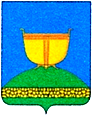 тел./факс 8(84365) 777-02, e-mail: Yamash.Vsg@tatar.ru                  ПОСТАНОВЛЕНИЕ					      КАРАР           31 января 2024 г.				                 № 57Об утверждении стоимости услуг, предоставляемых согласно гарантированному перечню услуг по погребению в Ямашурминском сельском поселении Высокогорского муниципального района Республики ТатарстанВ соответствии с Федеральным законом от 06 октября 2003 года № 131 -ФЗ «Об общих принципах организации местного самоуправления в Российской Федерации», Федеральным законом от 12 января 1996 года № 8-ФЗ «О погребении и похоронном деле», постановлением Кабинета Министров Республики Татарстан от 18.05.2007 г. № 196 «О мерах по реализации Федерального закона «О погребении и похоронном деле в Республике Татарстан», постановлением Правительства Российской Федерации от 23.01.2024 № 46 «Об утверждении коэффициента индексации выплат, пособий и компенсаций в 2024 году», исполнительный комитет Ямашурминского сельского поселения Высокогорского муниципального района Республики Татарстан ПОСТАНОВЛЯЕТ: Установить и ввести в действие с 01 февраля 2024 года стоимость услуг, предоставляемых согласно гарантированному перечню услуг по погребению в сумме 8370 рублей 20 копеек в Ямашурминском сельском поселении Высокогорского муниципального района Республики Татарстан в соответствии с Приложением 1 и Приложением 2.Признать утратившим силу постановление исполнительного комитета Ямашурминского сельского поселения Высокогорского муниципального района Республики Татарстан от 15.04.2021 № 14 «Об утверждении стоимости услуг, предоставляемых согласно гарантированному перечню услуг по погребению в Ямашурминском сельском поселении Высокогорского муниципального района Республики Татарстан» с 1 февраля 2024 года.Разместить настоящее постановление на официальном сайте портала правовой информации Республики Татарстан: http://pravo.tatarstan.ru и на официальном сайте Высокогорского муниципального района в сети Интернет по веб-адресу: http//vysokaya-gora.tatarstan.ru.Контроль за исполнением данного постановления оставляю за собой. Руководитель исполнительного комитета Ямашурминского сельского поселения                                                           Ф.К.МухтаровПриложение N 1                                                     к постановлению исполнительного комитета Ямашурминского сельского поселения Высокогорского муниципального района Республики Татарстанот 31.01.2024 №57Стоимость гарантированного перечня услуг по погребению в Ямашурминском сельском поселении Высокогорского муниципального района Республики Татарстан с 01.02.2024 годаПриложение N 2                                                     к постановлению исполнительного комитета Ямашурминского сельского поселения Высокогорского муниципального района Республики Татарстанот 31.001.2024 №57Стоимость гарантированного перечня услуг по погребению в Ямашурминском сельском поселении Высокогорского муниципального района Республики Татарстан с 01.02.2024 годаИСПОЛНИТЕЛЬНЫЙ КОМИТЕТ ЯМАШУРМИНСКОГОСЕЛЬСКОГО ПОСЕЛЕНИЯВЫСОКОГОРСКОГОМУНИЦИПАЛЬНОГО РАЙОНАРЕСПУБЛИКИ ТАТАРСТАН  422735, Республика Татарстан, Высокогорский район,с.Ямашурма, ул. Советская, 5ТАТАРСТАН РЕСПУБЛИКАСЫБИЕКТАУМУНИЦИПАЛЬ РАЙОНЫ ЯМАШИРМӘ АВЫЛ ҖИРЛЕГЕ БАШКАРМА КОМИТЕТЫ422735, Татарстан Республикасы, Биектау районы,Ямаширмә авылы, Совет ур., 5Наименование услугСтоимость услуг (в руб.)1. Оформление документов, необходимых для погребения0,002. Предоставление и доставка гроба и других предметов, необходимых для погребения5542,33. Перевозка тела (останков) умершего на кладбище669,314. Погребение (рытье могил и захоронение)2158,59Всего8370,2Наименование услугСтоимость услуг (в руб.)1. Оформление документов, необходимых для погребения0,002. Облачение тела301,183. Предоставление и доставка гроба и других предметов, необходимых для погребения5241,124. Перевозка тела (останков) умершего на кладбище669,315. Погребение (рытье могил и захоронение)2158,59Всего8370,2